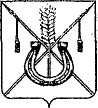 АДМИНИСТРАЦИЯ КОРЕНОВСКОГО ГОРОДСКОГО ПОСЕЛЕНИЯКОРЕНОВСКОГО РАЙОНАПОСТАНОВЛЕНИЕот 16.02.2024   		                                                  			  № 216г. КореновскОб отказе в предоставлении Агабекян Карену Борисовичуразрешения на отклонение от предельных параметровразрешенного строительства, реконструкции объектовкапитального строительства, расположенного по адресу:Российская Федерация, Краснодарский край, Кореновский район, город Кореновск, улица Карла Маркса, 403В соответствии со статьей 85 Земельного кодекса Российской Федерации и статьей 40 Градостроительного кодекса Российской Федерации,                              статьей 8 Федерального закона от 30 декабря 2009 года № 384-ФЗ «Технический регламент о безопасности зданий и сооружений», с решением Совета Кореновского городского поселения Кореновского района от 28 апреля 2021 года № 180 «Об утверждении Положения о порядке организации и проведения публичных слушаний, общественных обсуждений в Кореновском городском поселении Кореновского района» (с изменениями от 25 августа                 2021 года № 216, от 26 октября 2022 года № 340), Уставом Кореновского городского поселения Кореновского района, на основании заключения о результатах публичных слушаний от 14 февраля 2024 года № 2, администрация Кореновского городского поселения Кореновского района п о с т а н о в л я е т:1. Отказать в предоставлении Агабекян Карену Борисовичу разрешения на отклонение от предельных параметров разрешенного строительства, реконструкции объектов капитального строительства: минимальный отступ зданий, строений, сооружений размером 1,0 метр от юго-восточной границы земельного участка при строительстве строения вспомогательного использования на земельном участке площадью 870 квадратных метра с кадастровым номером 23:12:0601003:348 по улице Карла Маркса, 403 в городе Кореновске, по следующим причинам:1) Собственник смежного земельного участка с кадастровым номером 23:12:0601003:109 под индивидуальное жилищное строительство выразил своё несогласие, так как размещение строения вспомогательного использования на расстоянии 1,0 метр будет нарушать его права и законные интересы.2) Представленное градостроительное обоснование не содержит подтверждения характеристик, неблагоприятных для застройки указанного земельного участка в соответствии с установленными требованиями градостроительного регламента, а также прямую зависимость таких характеристик с испрашиваемыми отклонениями от предельных параметров.2. Отделу архитектуры и градостроительства администрации Кореновского городского поселения Кореновского района (Березовская) направить настоящее постановление в управление архитектуры и градостроительства администрации муниципального образования Кореновский район для внесения сведений в государственную информационную систему обеспечения градостроительной деятельности муниципального образования Кореновский район.3. Общему отделу администрации Кореновского городского поселения Кореновского района (Козыренко) официально опубликовать настоящее постановление и обеспечить его размещение на официальном сайте администрации Кореновского городского поселения Кореновского района в информационно- телекоммуникационной сети «Интернет».4. Контроль за выполнением настоящего постановления возложить                  на заместителя главы Кореновского городского поселения Кореновского района С.Г. Чепурного.5. Постановление вступает в силу после его официального опубликования.ГлаваКореновского городского поселенияКореновского района                                                                           М.О. Шутылев